Figure 1Figure 2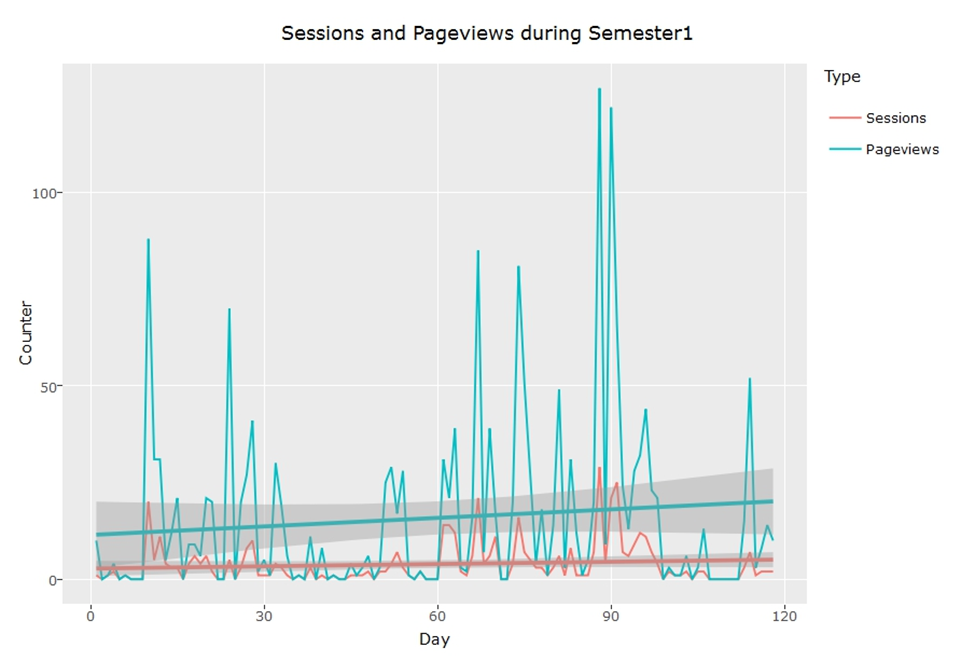 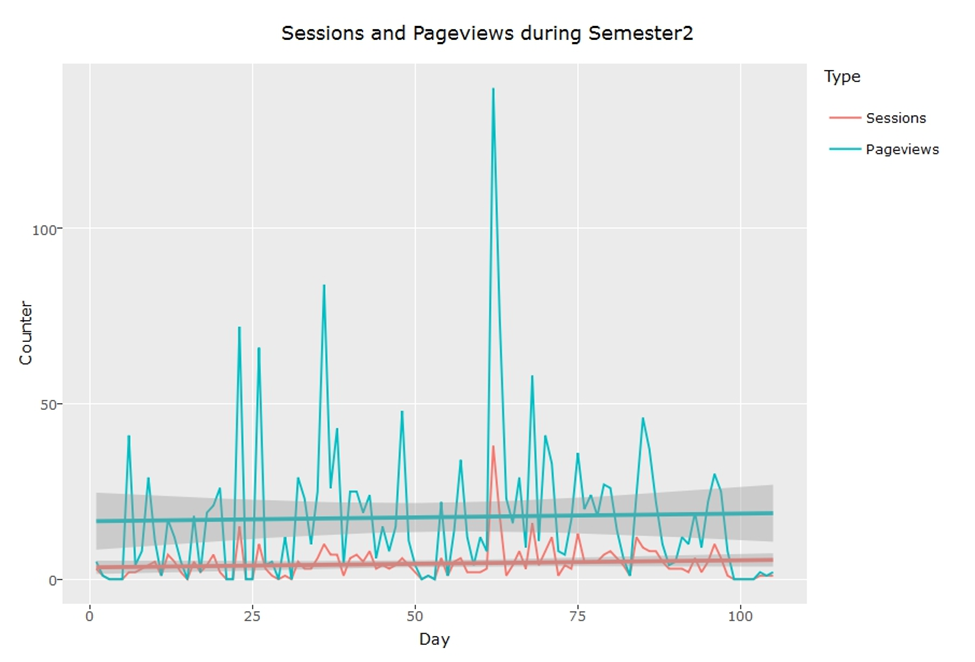 Table1Table 2Table 3Table 4Table 5Table 6Figure 3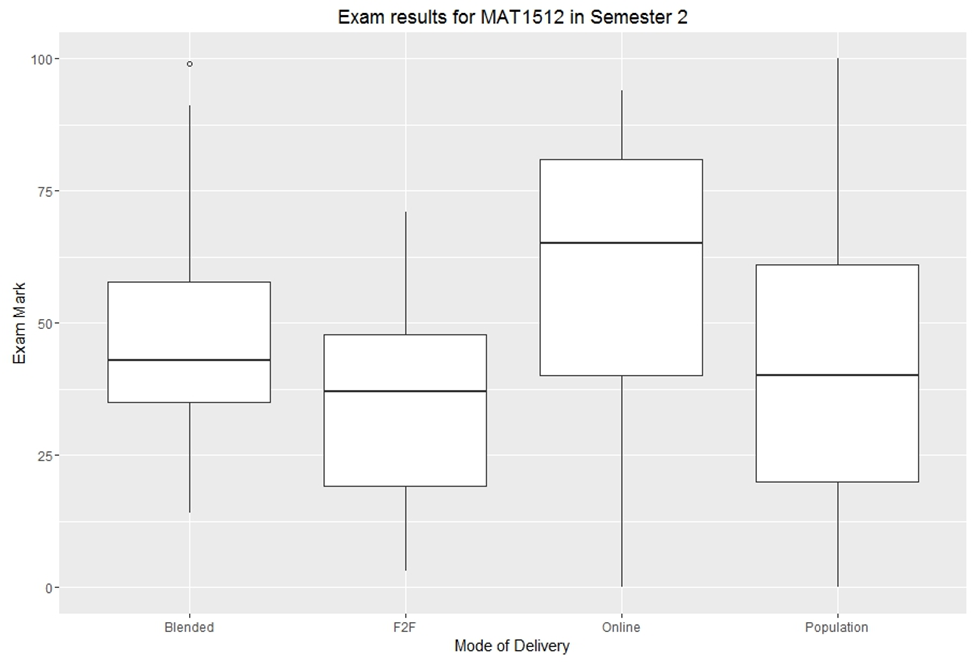 ModuleBlendedF2FOnlineTotalDSC152024 15645MAT150325613MAT151245615MAT1581321116QMI150027431181Total607040170ModuleBlendedF2FOnlineTotalDSC1520210820MAT1503872136MAT15121281737MAT1581871126QMI150028491188STA151028313Total608971220ModuleBlendedF2FOnlineTotalDSC15202314744MAT1503281020MAT151245817MAT1581431219QMI150025381275Total586849175ModuleBlendedF2FOnlineTotalDSC15203111125MAT1503992543MAT15121581740MAT15811181332QMI150030501494STA151028414Total709484248ModuleSem 1Sem 2BlendedF2FOnlineBlendedF2FOnlineDSC1520Exam0.225000.874900.459000.174400.140800.83340Asg 10.007470.037650.093760.197400.000250.25280Asg 20.046930.066430.728600.494900.375400.49950Asg 30.000020.000020.196300.404500.000440.00325MAT1503Exam0.170800.545800.450100.085850.356700.00427Asg 10.402000.090990.009180.000040.008100.00048Asg 20.421100.254700.001050.519400.162300.06347Asg 30.384100.251300.062860.017750.067010.03029MAT1512Exam0.270100.863700.170700.114200.688200.01172Asg 10.833000.687100.049720.003400.040740.07167Asg 20.811600.357000.430300.063430.152000.18930MAT1581Exam0.064480.031340.943200.517000.024070.27620Asg 10.299700.067160.685100.032820.883100.06007Asg 20.170300.595300.082380.741600.064320.18430Asg 30.079520.196600.728200.143400.035040.01676QMI1500Exam0.286000.697800.877100.002130.722200.44910Asg 10.000010.000400.892300.000000.005930.51530Asg 20.000040.010620.554400.000010.001490.76080Asg 30.009430.041500.544000.000280.091110.18630STA1510ExamNo DataNo DataNo Data0.267800.921900.96670Asg 1No DataNo DataNo Data0.119300.357600.71250Asg 2No DataNo DataNo Data0.035530.261600.82730ModuleSemester 1BlendedF2FOnlineAllAvgP-ValueAvgP-ValueAvgAvgDSC152051.670.582342.220.266248.8948.66MAT150357.000.678640.600.396143.1742.85MAT151236.750.225023.000.164547.6734.65MAT158160.420.969361.880.988526.4836.48QMI150047.700.943144.210.780938.8745.33Semester 2BlendedF2FOnlineAllAvgP-ValueAvgP-ValueAvgAvgDSC152055.000.942553.330.940439.1646.04MAT150337.620.413131.710.245039.1027.90MAT151250.750.225636.250.045557.3541.88MAT158136.090.281354.110.793141.7037.22QMI150048.690.939438.030.340140.3039.94STA151050.000.980932.000.874725.3341.05